Makuja maailmalta, intilainen ilta 16.11.2022STREET FOOD – SAMOSATaikina4dl vehnäjauhoja1tl kuivahiivaakädenlämpöistä vettä niin paljon että taikina on leivottavaaAnna nousta n. 2hTaikinasta kaulitaan ja leikataan palatTäytetään samosa-täytteelläVoidellaan gheelläPaistetaan n. 35min 200 asteessaSamosan täyte2 rkl öljyä1tl kuminaa, jauhettua1tl korianteria, jauhettua1tl punaista chiliä, (laita vähemmän, jos et halua tulista)1tl Garam masala-mausteseosta (löytyy kaupoista esim Meira, Santa Maria)n.5 keitettyä perunaa200g herneitäKuumenna öljy ja mausteet pannullaLisää peruna ja muussaa niitä hieman, saa olla palasiakinLisää herneet ja kypsennä muutama minuuttiSamosan kastikeSyödessä dipataan valmiiseen kastikkeeseen, kuten Tamarind-kastike, jota saa valmiina aasia marketeistaCHAI – TEEVettä puolet tarvittavasta juoman määrästäMusta teeTuore inkivääri (n1/2tl per kuppi)Kaneli (n. ¼ tl per kuppi)Kardemumma (n. ¼ tl per kuppi)Kiehauta, lisää maitoa saman verran kuin vettä, kiehauta uudelleen, halutessasi lisää sokeria maun mukaan.LINSSITLaita kattilan pohjalle:2rkl öljyä1,5tl kuminaa, kokonainen3rkl murskattua tuoretta inkivääriä ja valkosipulia (n.1,5 + 1,5?)Kypsennä hetki1 sipuli, pilkottuna mahdollisimman pieneksiKypsennä hetki2 isoa tomaattia pilkottuna1tl kurkumaa, jauhettua1tl korianteria, jauhettua1tl suolaa250g pestyjä punaisia linssejän.2dl vettä, jotta linssit peittyy	-Jos käytät painekattilaa, keitä n.10min. Tavallisessa kattilassa n.25min ja enemmän vettäRIISI1tl kirkastettua voita, Ghee1tl kuminaa, kokonainen1kupillinen riisiä1kupillista vettä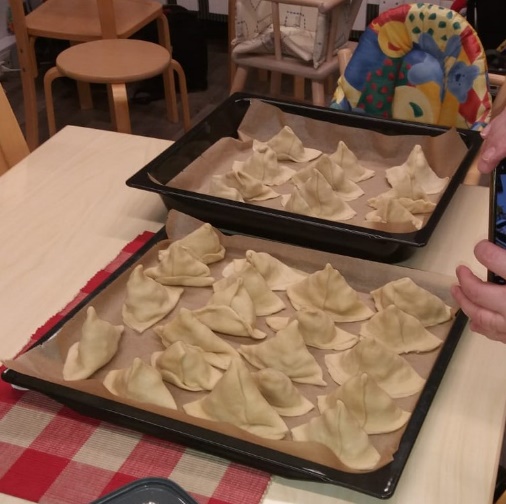 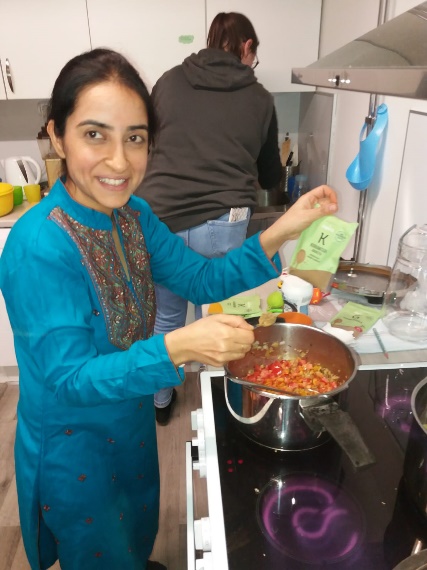 